V Образовательный форум «Найди свой путь к успеху»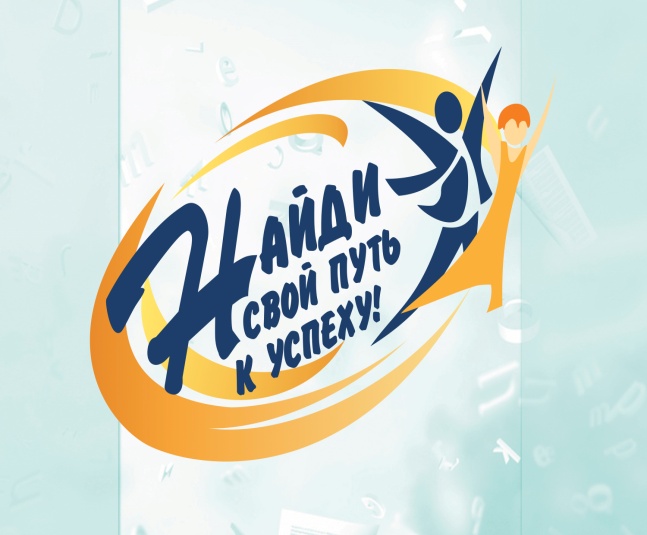 Более 550 учащихся образовательных учреждений города Пятигорска приняли участие в V образовательном форуме «Найди свой путь к успеху!»По инициативе Министерства образования и молодежной политики Ставропольского края, а также руководителей профессиональных образовательных организаций и образовательных организаций высшего образования 16 октября 2018г. во Дворце культуры железнодорожников (г.Минеральные воды) прошел V Образовательный форум «Найди свой путь к успеху!»На мероприятии присутствовали представители Правительства Ставропольского края, министерства образования и молодежной политики Ставропольского края, управлений образования администраций муниципальных районов и городских округов региона КМВ, работодатели, руководящие и педагогические работники профессиональных образовательных организаций, учащиеся 9 классов общеобразовательных организаций. После торжественного открытия и выступления студенческих творческих коллективов профессиональных образовательных организаций вниманию участников Форума были представлены  стендовые презентации образовательных организаций. В рамках мероприятия была также организована  деловая программа, которая включала в себя проведение круглого стола, а также образовательная программа, состоящая из анкетирования «Выбери свое будущее» и  мастер-классов.